Week 2 GAME OF HEARTS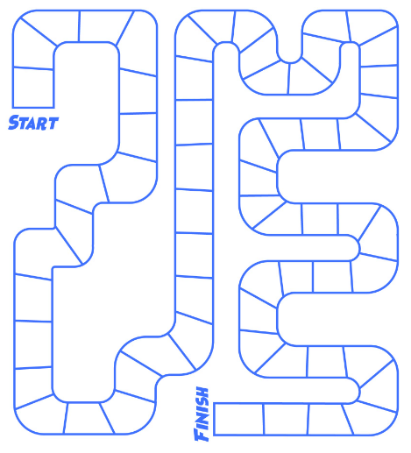 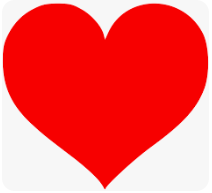 SUPPLIESDice [Find your dice!]GameboardGame Cards1 Heart Gaming Piece [You may decide to give this away to someone special after you play the game!]How to Play:Place game cards on the table in a stack, don’t touch until the game starts. Roll an odd number move ahead 2 spaces. Roll an even number go back 1 space. If you land on a heart collect a matching card from the stack. The player to reach the finish line with the most matching heart pairs, WINS!Resource https://amazinggameroom.comDID YOU KNOW? The longest game of monopoly went for 70 days!! 